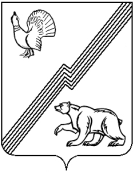 АДМИНИСТРАЦИЯ ГОРОДА ЮГОРСКАХанты-Мансийского автономного округа – Югры РАСПОРЯЖЕНИЕот 01 ноября 2016 года                                                                                                                №  514О Порядке разработки, корректировки,Утверждения (одобрения) прогноза социально-экономического развитиямуниципального образованиягород Югорск на среднесрочный период, осуществления мониторинга и контроля его реализацииВ соответствии со статьей 173 Бюджетного кодекса Российской Федерации, Федеральным законом от 28.06.2014 № 172-ФЗ «О стратегическом планировании в Российской Федерации», постановлением Правительства Ханты-Мансийского автономного округа – Югры от 25.12.2015 № 487-п «О порядке разработки, корректировки, утверждения (одобрения) и осуществления мониторинга прогноза социально-экономического развития                                  Ханты-Мансийского автономного округа – Югры на среднесрочный период и контроля его реализации и признании утратившим силу постановления Правительства Ханты-Мансийского автономного округа – Югры от 20 декабря 2007 года № 327-п «О Порядке разработки прогноза социально-экономического развития Ханты-Мансийского автономного округа – Югры», решением Думы города Югорска от 26.09.2013 № 48 «О Положении об отдельных вопросах организации и осуществления бюджетного процесса в городе Югорске», в целях обеспечения своевременного и качественного проведения работы по разработке прогноза социально-экономического развития города Югорска на очередной финансовый год и плановый период:Утвердить Порядок разработки, корректировки, утверждения (одобрения) прогноза социально-экономического развития города Югорска на среднесрочный период, осуществления мониторинга и контроля его реализации (приложение 1).Определить управление экономической политики администрации города Югорска уполномоченным органом, осуществляющим функции по разработке прогноза                         социально-экономического развития города Югорска на среднесрочный период                         (далее – Уполномоченный орган). Органам и структурным подразделениям администрации города Югорска обеспечить предоставление в Уполномоченный орган необходимой информации для разработки прогноза социально-экономического развития города Югорска на среднесрочный период и мониторинга итогов социально – экономического развития города Югорска. Утвердить перечень ответственных исполнителей по подготовке материалов для разработки прогноза и мониторинга итогов социально – экономического развития города Югорска и сроки предоставления информации в Уполномоченный орган (приложение 2).Признать утратившим силу распоряжение администрации города Югорска                                           от 20.06.2014 № 319 «О прогнозе социально-экономического развития города Югорска на очередной финансовый год и плановый период и мониторинге итогов                                    социально-экономического развития города Югорска» (с изменениями от 13.10.2015 № 475).Контроль за выполнением распоряжения возложить на заместителя главы                       города - директора департамента финансов Л.И. Горшкову.Глава города Югорска                                                                                                    Р.З. Салахов Приложение 1к распоряжениюадминистрации города Югорскаот 01 ноября 2016 года  № 514Порядок разработки, корректировки, утверждения (одобрения) прогноза социально-экономического развития муниципального образования город Югорск на среднесрочный период, осуществления мониторинга и контроля его реализации(далее – Порядок)1. Общие положения1. Порядок определяет правила разработки, корректировки, утверждения (одобрения) прогноза социально-экономического развития муниципального образования город Югорск на среднесрочный период (далее – среднесрочный прогноз, муниципальное образование), осуществления мониторинга и контроля его реализации. 2.  Среднесрочный прогноз разрабатывает ежегодно на очередной финансовый год и плановый период, составляющий три года, управление экономической политики администрации города Югорска (далее – управление экономической политики), на основе прогнозов социально-экономического развития Российской Федерации и Ханты-Мансийского автономного округа – Югры на среднесрочный период, стратегии социально-экономического развития муниципального образования, с учетом основных направлений бюджетной и налоговой политики муниципального образования, а также на основе информации, представляемой органами и структурными подразделениями администрации города Югорска и хозяйствующими субъектами города Югорска  (далее – участники стратегического планирования). 3. Разработка среднесрочного прогноза осуществляется при методическом содействии Департамента экономического развития Ханты – Мансийского автономного округа – Югры. 4.  Среднесрочный прогноз разрабатывается на вариативной основе и формируется из таблицы с отчетными и прогнозными значениями показателей и пояснительной записки к ним, с учетом рекомендаций по формированию пояснительной записки (приложение 1 к настоящему Порядку). 5. Среднесрочный прогноз содержит:оценку достигнутого уровня социально-экономического развития муниципального образования;оценку факторов и ограничений экономического роста муниципального образования на среднесрочный период;направления социально-экономического развития муниципального образования и целевые показатели среднесрочного прогноза, включая количественные показатели и качественные характеристики социально-экономического развития;основные параметры муниципальных программ муниципального образования;иные положения, определенные Правительством Российской Федерации и Ханты-Мансийского автономного округа – Югры.2. Порядок разработки среднесрочного прогноза1. Исходной базой для разработки прогноза являются:- основные статистические макроэкономические показатели социально-экономического развития муниципального образования за два предыдущих года, предшествующих году разработки среднесрочного прогноза;- материалы для разработки среднесрочного прогноза, представленные участниками стратегического планирования;- предварительные итоги социально-экономического развития муниципального образования за истекший период текущего финансового года и ожидаемые итоги социально-экономического развития муниципального образования за текущий финансовый год;- сценарные условия социально-экономического развития Российской Федерации на очередной финансовый год и плановый период;- дефляторы по видам экономической деятельности.2. Управление экономической политики в целях подготовки среднесрочного прогноза:- проводит организационную работу по разработке и формированию среднесрочного прогноза;- осуществляет методологическое руководство разработкой среднесрочного прогноза;- обеспечивает органы и структурные подразделения администрации города Югорска исходными материалами для составления среднесрочного прогноза;- проводит анализ и обобщение параметров среднесрочного прогноза, представленных участниками стратегического планирования, формирует пояснительную записку и осуществляет разработку проекта среднесрочного прогноза;- представляет основные показатели среднесрочного прогноза в Департамент экономического развития Ханты-Мансийского автономного округа – Югры на согласование в соответствии с графиком, утвержденным Департаментом экономического развития Ханты-Мансийского автономного округа – Югры;- представляет основные показатели среднесрочного прогноза главе города Югорска, в Департамент финансов администрации города Югорска, в комиссию по бюджетным проектировкам города Югорска на очередной финансовый год и плановый период в сроки, установленные муниципальным правовым актом «О порядке составления проекта решения о бюджете города Югорска на очередной финансовый год и плановый период»;- направляет среднесрочный прогноз, одобренный администрацией города Югорска, в Думу города Югорска одновременно с проектом бюджета города Югорска на очередной финансовый год и плановый период;- направляет среднесрочный прогноз, одобренный администрацией города Югорска, в Департамент экономического развития Ханты-Мансийского автономного округа – Югры в срок до 15 декабря текущего года.3. Участники стратегического планирования в установленные сроки разрабатывают показатели среднесрочного прогноза на очередной финансовый год и плановый период в установленной сфере деятельности и предоставляют их в управление экономической политики.4. Значения параметров среднесрочного прогноза за отчетный период, представляемые участниками разработки прогноза, должны соответствовать официальной статистической информации, а при ее отсутствии - данным ведомственной отчетности.5. Среднесрочный прогноз ежегодно одобряется распоряжением администрации города Югорска одновременно с принятием решения о внесении проекта бюджета муниципального образования в Думу города Югорска.6. Управление экономической политики обеспечивает проведение процедуры общественного обсуждения проекта прогноза путем размещения на официальном сайте администрации города Югорска (далее – официальный сайт администрации).  7. При размещении проекта среднесрочного прогноза на официальном сайте администрации указывается следующая информация:- срок начала и завершения процедуры проведения общедоступного обсуждения проекта среднесрочного прогноза, составляющий не менее 7 календарных дней;- юридический адрес и электронный адрес администрации, контактные данные сотрудника администрации, ответственного за свод предложений и замечаний;- порядок направления предложений и замечаний к проекту среднесрочного прогноза;- требования к предложениям и замечаниям граждан.8. Поступившие во время проведения процедуры общественного обсуждения предложения и замечания к проекту среднесрочного прогноза носят рекомендательный характер.9. Управление экономической политики, в день утверждения среднесрочного прогноза размещает среднесрочный прогноз на официальном сайте администрации, а также  в соответствии с постановлением Правительства Российской Федерации от 25.06.2015 года № 631 «О порядке государственной регистрации документов стратегического планирования и ведения федерального государственного реестра документов стратегического планирования» и статьей 12 Федерального закона от 28 июня 2014 года № 172-ФЗ «О стратегическом планировании в Российской Федерации» направляет в течение 10 дней уведомление об утверждении (одобрении) документа  в Министерство экономического развития Российской Федерации, для обеспечения государственной регистрации среднесрочного прогноза в федеральном государственном реестре документов стратегического планирования.3. Порядок корректировки долгосрочного прогноза1. В случае существенных отклонений основных показателей социально-экономического развития муниципального образования текущего периода от ранее спрогнозированных управление экономической политики корректирует основные показатели оценки текущего года и среднесрочного прогноза. 2. Среднесрочный прогноз корректируется управлением экономической политики в порядке, предусмотренном для его разработки. 3. Управление экономической политики уточняет параметры среднесрочного прогноза на основе итогов социально-экономического развития города Югорска за 9 месяцев текущего финансового года, с учетом одобренного Правительством Ханты-Мансийского автономного округа - Югры прогноза социально-экономического развития Ханты-Мансийского автономного округа – Югры на очередной финансовый год и плановый период и представляет на рассмотрение главе города Югорска в срок до 10 ноября текущего года.4. Порядок мониторинга и контроля реализации среднесрочного прогнозаМониторинг и контроль реализации среднесрочного прогноза осуществляет управление экономической политики в целях выявления отклонений фактических значений показателей от показателей, утвержденных в среднесрочном прогнозе. Мониторинг и контроль реализации среднесрочного прогноза осуществляется на основе данных официального статистического наблюдения, а также иной информации, представляемой участниками стратегического планирования в соответствии с их сферой деятельности, путем обобщения информации о социально-экономическом развитии муниципального образования и оценки достижения показателей социально-экономического развития муниципального образования в среднесрочном периоде, с учетом рекомендаций по осуществлению мониторинга (приложение 2 к настоящему Порядку), результаты  которых  управление экономической политики ежеквартально предоставляет главе города Югорска, в Департамент экономического развития Ханты-Мансийского автономного округа – Югры и размещает на официальном сайте администрации.  Приложение 1 к Порядку разработки, корректировки, утверждения (одобрения) прогноза  социально-экономического развития  муниципального образования город Югорск на среднесрочный период, осуществления мониторинга и контроля его реализации Рекомендации по формированию пояснительной запискик прогнозу социально-экономического развития города Югорскана среднесрочный периодРекомендации разработаны в соответствии с распоряжением Правительства                       Ханты – Мансийского автономного округа  от 13.02.2002 № 25 – рп «О предоставлении сведений для мониторинга, итогов и прогнозов социально – экономического развития                      Ханты – Мансийского автономного округа», с учетом формата и структуры пояснительной записки по основным параметрам прогноза социально – экономического развития муниципальных образований субъектов Российской Федерации, рекомендованных Департаментом экономического развития Ханты – Мансийского автономного округа – Югры.Пояснительная записка не должна ограничиваться дублированием содержания показателей, приведенных в табличной форме (то есть указанием фактически достигнутых значений показателей, содержащихся в таблице без соответствующих аналитических пояснений).В пояснительную записку должна включаться информация, разъясняющая причины всех существенных колебаний прогнозируемых показателей. Указанные пояснения должны вытекать из факторов, использованных при прогнозировании и обусловивших ожидаемую динамику.Пояснительная записка к показателям и разделам среднесрочного прогноза содержит анализ достигнутого уровня значений показателей в отчетном периоде, обоснование параметров среднесрочного прогноза, в том числе их сопоставление с ранее утвержденными параметрами с указанием причин и факторов прогнозируемых изменений.Таблица включает перечень показателей, объединенных в разделы по основным направлениям экономики и социальной сферы, в соответствии с формой предоставления данных прогноза, которая доводится Департаментом экономического развития Ханты – Мансийского автономного округа – Югры. Информация об отчетном периоде должна быть приведена в каждом 
из разделов пояснительной записки и по своему объему не должна превышать информацию о тенденциях на перспективу.Основной акцент в пояснительной записке должен быть сделан на ключевые 
для муниципального образования сферы экономической деятельности с предметным пояснением наблюдаемой динамики по указанным сферам (вплоть до запуска конкретных инвестиционных проектов, деятельности отдельных предприятий, выпуска конкретного вида продукции).В каждом разделе указываются основные сдерживающие факторы развития (основные существующие проблемы).Пояснительная записка формируется в разрезе следующих разделов:Общая оценка социально-экономической ситуациив муниципальном образовании за отчетный периодКратко отражается общая оценка состояния экономики и социальной сферы муниципального образования, наиболее значимые позитивные и негативные тенденции его социально-экономического развития, выявленные на основе анализа показателей, используемых при подготовке прогноза.Сценарные условия и варианты социально – экономического развитияОтражаются сценарные условия и варианты социально – экономического развития в разрезе основных показателей развития экономики.  Демографическая ситуацияУказываются факторы, влияющие на изменение численности населения в муниципальном образовании (в том числе характер миграции с уточнением ее основных потоков - внешних и внутренних), и ожидается ли изменение сложившихся в отчетный период демографических тенденций.Труд и занятость населенияОтражаются ожидаемые изменения на рынке труда муниципального образования в части тех факторов, что повлияют на численность занятого населения и уровень безработицы, риски роста безработицы в муниципальном образовании (за счет ожидаемого закрытия/сокращения производства, завершения отдельных программ поддержки занятости населения и другое).Уровень жизни населенияОтражается информация о прогнозируемой величине среднемесячной номинальной начисленной заработной платы, а также о факторах, содействующих изменению доли населения с доходами ниже прожиточного минимума в муниципальном образовании.ПромышленностьИнформация о промышленном производстве представляется в целом, 
а также по всем представленным в муниципальном образовании видам экономической деятельности по следующим пунктам:-  структура производства по видам экономической деятельности (выделение наиболее значимых отраслей);-  перечень наиболее крупных предприятий, определяющих развитие соответствующей отрасли, с указанием наименования выпускаемой ими продукции (основной);-  наблюдаемая в отчетный и прогнозируемый период динамика производства 
по видам деятельности с указанием конкретных причин описываемой динамики;-  наблюдаемое в отчетный и прогнозируемый период изменение объемов отгрузки (спроса на произведенную продукцию) по видам деятельности с указанием конкретных причин описываемых изменений.Раздел о производстве и распределении электроэнергии, газа и воды предлагается дополнить информацией о структуре потребления ресурсов (промышленные потребители, сельское хозяйство, население, прочие потребители). Агропромышленный комплексОтражаются проблемы развития агропромышленного комплекса муниципального образования, анализ развития традиционных видов сельскохозяйственного производства муниципального образования, эффективность форм и методов государственной поддержки сельскохозяйственных производителей.Инвестиции и строительствоИнвестиции Отражается информация:- о распределении инвестиций по основным видам экономической деятельности 
с выделением наиболее значимых отраслей, источники инвестиций;- о факторах, определяющих динамику инвестиций в основной капитал (за счет всех источников финансирования); - перечень наиболее значимых инвестиционных проектов, реализуемых и запланированных к реализации в муниципальном образовании, с указанием информации об источниках финансирования таких проектов (если проект будет реализовываться за счет частных средств - то с указанием конкретного инвестора);- создание условий для повышения инвестиционного климата в муниципальном образовании.СтроительствоУказывается объем работ, выполняемый по виду деятельности «Строительство», с уточнением по основным (крупным) объектам.В сфере жилищного строительства отражаются, объемы ввода 
на прогнозируемый период жилой площади, динамика обеспеченности жителей муниципального образования жильем (жилая площадь, приходящаяся в среднем на 1 человека), доля индивидуальных застройщиков в формировании жилищного фонда муниципального образования.Указывается удельный вес ветхого и аварийного жилого фонда и его предполагаемое изменение в связи с прогнозируемой динамикой ввода жилья. Предоставляется информация по строящимся объектам социальной сферы и городского хозяйства в рамках окружных программ. Малое и среднее предпринимательствоОтражается динамика основных показателей деятельности и численности малых предприятий, позитивные и негативные тенденции развития малого бизнеса экономики, меры, необходимые для повышения эффективности форм и методов поддержки малого предпринимательства.Потребительский рынокУказываются структура рынка розничной торговли и причины ожидаемых изменений показателей оборота розничной торговли.Отражается информация о структуре и объеме платных услуг населению, включая информацию о ценах и тарифах на данные услуги.Развитие отраслей социальной сферыОтражается информация:- основные направления развития, приоритетные задачи;- наличие существующей сети, мощность учреждений, реорганизация и ввод новых площадей, обеспеченность согласно существующему нормативу;- состояние материально-технической базы (по итогам года);- численность работающих, укомплектованность и обеспеченность кадрами;- выполнение программ развития;- дополнительные платные услуги, предоставляемые населению города бюджетными учреждениями (при наличии);- наличие и объемы внебюджетных источников финансирования.Финансы Отражается информация о структуре доходных и расходных статей консолидированного бюджета муниципального образования и анализ динамики их изменений за отчетный период. ТуризмОтражается инфраструктура сферы туризма, культурно – исторический потенциал, виды туризма, перспективы развития туризма на территории муниципального образования.Исполнение Указов Президента Российской ФедерацииУказывается краткая информация об исполнении Указов Президента Российской Федерации от 7 мая 2012 года по реализации государственной социальной политики, в сфере здравоохранения, в области образования и науки, по обеспечению граждан Российской Федерации доступным и комфортным жильем и повышению качества                                        жилищно – коммунальных услуг, об основных направлениях совершенствования системы государственного управления. Муниципальные программы	Отражается перечень муниципальных программ планируемых к реализации (финансированию) в прогнозный период.Перечень основных проблемных вопросов развития муниципального образования, сдерживающих его социально-экономическое развитиеПеречисляются наиболее острые проблемы в сфере социально-экономического развития муниципального образования, выделив те проблемы, которые, по оценке муниципального образования, останутся актуальными и в прогнозном периоде.Пояснительная записка по социально-экономическому развитию муниципального сектора формируется в составе следующих разделов:Жилищно – коммунальный комплекс, жилищный фонд:- основные направления развития отрасли, приоритетные задачи;- наличие существующей сети, мощностей объектов жилищно – коммунального комплекса; мощность учреждений, реорганизация и ввод новых площадей, обеспеченность согласно существующему нормативу;- состояние жилищного фонда;- выполнение комплексных программ развития отрасли.Эффективность использования муниципальной собственности:- структура муниципальной собственности муниципального образования;- процессы приватизации;- формирование муниципальной собственности за отчетный период;- средства, полученные от продажи муниципального имущества;- доходы бюджета города от управления государственной собственностью;- земельные ресурсы - структура, система управления, доходы.Общие требования к документу- информация представляется в формате MS Office Word, шрифт - Times New Roman, № 12, межстрочный интервал – 1;- названия учреждений должны быть написаны одинаково, все аббревиатуры должны быть расшифрованы (кроме ООО, ОАО, МУП и т.д.); - слово «рублей» пишется полностью, без сокращений;- при перечислении списком в конце фразы ставится «;»;- разряды чисел должны быть разделены (кроме дат и реквизитов документов);- между числом и % не должно быть пробела;- в тексте кавычки должны быть обозначены знаком «___».Приложение 2 к Порядку разработки, корректировки, утверждения (одобрения) прогноза  социально-экономического развития  муниципального образования город Югорск на среднесрочный период, осуществления мониторинга и контроля его реализации Рекомендации по осуществлению мониторинга итогов социально-экономического развития города ЮгорскаРекомендации разработаны на основании распоряжения Правительства                               Ханты – Мансийского автономного округа от 13.02.2002 № 25 – рп «О предоставлении сведений для мониторинга, итогов и прогнозов социально – экономического развития                      Ханты – Мансийского автономного округа», рекомендаций Департамента экономического развития Ханты – Мансийского автономного округа – Югры.Мониторинг итогов социально – экономического развития муниципального образования (далее – Мониторинг) осуществляется ежеквартально по формам, утвержденным Департаментом экономического развития Ханты – Мансийского автономного округа – Югры, и пояснительной записки к ним.Мониторинг представляет собой анализ выполнения показателей, предусмотренных при разработке параметров прогноза социально – экономического развития на очередной год и плановый период.Исходя из этого, в пояснительной записке необходимо обращать внимание на фактическое исполнение предусмотренных в прогнозе планов и мероприятий, отмечать положительные тенденции развития, указывать причины невыполнения намеченных показателей.  В целях более полного проведения анализа необходимо отражать показатели в сравнении с предусмотренными нормативами, данными по Ханты – Мансийскому автономному                     округу – Югре или Российской Федерации. При подготовке пояснительной записки по разделам Мониторинга необходимо также отразить:- влияние результатов деятельности органов местного самоуправления на качество жизни населения муниципального образования,- результаты развития отраслей экономики и социальной сферы в динамике: количественные показатели, характеризующие отрасль (сферу): статистические, ведомственные, оценочные, социологические; качественные показатели, отражающие направление тенденций, складывающихся в отрасли (сфере),- перечень наиболее крупных предприятий, определяющих развитие соответствующей отрасли (добывающей, обрабатывающей, энергетической), с указанием наименования выпускаемой продукции (основной),- перечень наиболее значимых инвестиционных проектов, реализуемых и запланированных к реализации в муниципальном образовании, с указанием информации об источниках финансирования таких проектов (если проект будет реализовываться за счет частных средств – то с указанием конкретного инвестора),- мероприятия по привлечению дополнительных средств в бюджет муниципального образования (в том числе оказание платных услуг населению),- эффективность прямого влияния органов местного самоуправления на результаты реализации мероприятий целевых программ,- мероприятия по урегулированию кредиторской и дебиторской задолженности организаций, осуществляющих свою деятельность на территории муниципального образования,- приобретенный опыт по достижению положительных тенденций в той или иной отрасли (сфере) деятельности, который целесообразно применить в других муниципальных образованиях автономного округа,- перечень основных проблемных вопросов развития муниципального образования, сдерживающих его социально – экономическое развитие.В разделе «Итоги достижения целевых показателей, определенных Указами Президента Российской Федерации от 07.05.2012», необходимо обозначить проблемы, которые не позволяют достичь поставленных целей и пути их решения.В заключении пояснительной записки необходимо сделать вывод по разделу и обозначить основные направления развития в перспективном планировании.При подготовке пояснительной записки использовать лучшие практики других территорий.Общие требования к документу	- информация представляется в формате MS Office Word, шрифт - Times New Roman, № 12, межстрочный интервал – 1;- названия учреждений должны быть написаны одинаково, все аббревиатуры должны быть расшифрованы (кроме ООО, ОАО, МУП и т.д.); - слово «рублей» пишется полностью, без сокращений;- при перечислении списком в конце фразы ставится «;»;- разряды чисел должны быть разделены (кроме дат и реквизитов документов);- между числом и % не должно быть пробела;- в тексте кавычки должны быть обозначены знаком «___».Приложение 2к распоряжению администрации города Югорскаот 01 ноября 2016 года  № 514Перечень ответственных исполнителей по подготовке материалов для разработки прогноза и мониторинга итогов социально – экономического развития город Югорска и сроки предоставления информации в Уполномоченный орган№Наименование разделаОтветственные исполнители  от органов и структурных подразделений администрации города ЮгорскаСроки предоставления информации к мониторингу итогов социально – экономического развитияСроки предоставления информации к прогнозу социально – экономического развития 1Демографическая ситуацияуправление экономической политики - отдел по труду:А.В. Тарасенко ежеквартально до 12 числа, следующего за отчетным кварталом ежегоднодо 10 июняуточнение параметров прогноза:ежегодно до 15 октября2Труд и занятость населения управление экономической политики - отдел по труду:А.В. Тарасенко ежеквартально до 15 числа, следующего за отчетным кварталомежегоднодо 15 июняуточнение параметров прогноза:ежегодно до 20 октября3Уровень жизни населения управление экономической политики - отдел по труду:А.В. Тарасенко ежеквартально до 20 числа, следующего за отчетным кварталомежегоднодо 15 июняуточнение параметров прогноза:ежегодно до 20 октября4Промышленностьуправление экономической политики – отдел социально – экономического развития:Л.Г. Пивоварчик ежеквартально до 20 числа, следующего за отчетным кварталомежегоднодо 15 июняуточнение параметров прогноза:ежегодно до 20 октября5Агропромышленный комплексуправление экономической политики – отдел социально – экономического развития:А.В. Шатохина ежеквартально до 15 числа, следующего за отчетным кварталомежегоднодо 15 июняуточнение параметров прогноза:ежегодно до 20 октября6Инвестиции  и строительстводепартамент жилищно – коммунального и строительного комплексапроизводственно – аналитический отдел:Е.В. Титова ежеквартально до 15 числа, следующего за отчетным кварталомежегоднодо 15 июняуточнение параметров прогноза:ежегодно до 20 октября6.1.Созданные условия для повышения инвестиционного климата в муниципальном образованиидепартамент муниципальной собственности и градостроительства:А.Ю. Ермаков управление архитектуры и градостроительства:И.К. Каушкина департамент жилищно – коммунального и строительного комплексапроизводственно – аналитический отдел:Е.В. Титова ежеквартально до 15 числа, следующего за отчетным кварталомежегоднодо 15 июняуточнение параметров прогноза:ежегодно до 20 октября7Малое и среднее предпринимательствоуправление экономической политики- отдел развития потребительского рынка и предпринимательства:О.П. Лаптева ежеквартально до 15 числа, следующего за отчетным кварталомежегоднодо 15 июняуточнение параметров прогноза:ежегодно до 20 октября8Потребительский рынокуправление экономической политики- отдел развития потребительского рынка и предпринимательства:О.П. Лаптева ежеквартально до 15 числа, следующего за отчетным кварталомежегоднодо 15 июняуточнение параметров прогноза:ежегодно до 20 октября9Финансыдепартамент финансовбюджетное управление:И.Ю. Мальцева отдел доходов:Л.И. Толкачева ежеквартально до 15 числа, следующего за отчетным кварталомежегоднодо 20 июняуточнение параметров прогноза:ежегодно до 20 октября10Муниципальные программыуправление экономической политики- отдел социально-экономического развития:Д.М. Демидова ежеквартально до 15 числа, следующего за отчетным кварталомежегоднодо 15 июняуточнение параметров прогноза:ежегодно до 20 октября11Туризм- управление экономической политики- отдел развития потребительского рынка и предпринимательства:О.П. Лаптева -ежегоднодо 15 июня12Общая оценка социально – экономической ситуации в муниципальном образовании за отчетный периодуправление экономической политики – отдел социально – экономического развития:Л.Г. Пивоварчик -ежегоднодо 20 июняуточнение параметров прогноза:ежегодно до 20 октября13Перечень основных проблемных вопросов развития муниципального образования, сдерживающих его социально – экономическое развитиеответственные исполнители разделов прогноза и итогов социально – экономического развития муниципального образования город Югорскежеквартально до 15 числа, следующего за отчетным кварталомежегоднодо 20 июняуточнение параметров прогноза:ежегодно до 20 октябряРазвитие отраслей социальной сферы:Развитие отраслей социальной сферы:14Физическая культура и спортуправление социальной политики:А.С. Зайцев ежеквартально до 15 числа, следующего за отчетным кварталомежегоднодо 15 июняуточнение параметров прогноза:ежегодно до 20 октября15Работа с детьми и молодежьюуправление социальной политики:А.С. Зайцев ежеквартально до 15 числа, следующего за отчетным кварталомежегоднодо 15 июняуточнение параметров прогноза:ежегодно до 20 октября16Здравоохранениеуправление социальной политики:Т.А. Хорошавина ежеквартально до 15 числа, следующего за отчетным кварталомежегоднодо 15 июняуточнение параметров прогноза:ежегодно до 20 октября17Образованиеуправление образования:О.А. Булдакова ежеквартально до 15 числа, следующего за отчетным кварталомежегоднодо 15 июняуточнение параметров прогноза:ежегодно до 20 октября18Культурауправление культуры:Н.Н. Румянцева ежеквартально до 15 числа, следующего за отчетным кварталомежегоднодо 15 июняуточнение параметров прогноза:ежегодно до 20 октябряМуниципальный сектор:Муниципальный сектор:19Институциональная структура муниципального образованиядепартамент муниципальной собственности и градостроительстваотдел по управлению муниципальным имуществом:В.И. Халилова ежегодно до 15 числа, следующего за отчетным годомежегоднодо 15 июняуточнение параметров прогноза:ежегодно до 20 октября20Эффективность использования муниципальной собственностидепартамент муниципальной собственности и градостроительстваотдел по управлению муниципальным имуществом:А.В. Котлова отдел земельных ресурсов по работе с юридическими лицами:Н.И. Бахарева ежегодно до 15 числа, следующего за отчетным годомежегоднодо 15 июняуточнение параметров прогноза:ежегодно до 20 октября21Производственная деятельностьуправление экономической политики – отдел социально – экономического развития:Л.Г. Пивоварчик ежегодно до 15 числа, следующего за отчетным годомежегоднодо 15 июняуточнение параметров прогноза:ежегодно до 20 октября22Инвестиционная деятельностьдепартамент жилищно – коммунального и строительного комплексапроизводственно – аналитический отдел:Е.В. Титова ежегодно до 15 числа, следующего за отчетным годомежегоднодо 15 июняуточнение параметров прогноза:ежегодно до 20 октября23Денежные доходы и расходы населенияуправление экономической политики - отдел по труду:А.В. Тарасенко ежегодно до 15 числа, следующего за отчетным годомежегоднодо 15 июняуточнение параметров прогноза:ежегодно до 20 октября24Потребительский рынокуправление экономической политики- отдел развития потребительского рынка и предпринимательства:О.П. Лаптева ежегодно до 15 числа, следующего за отчетным годомежегоднодо 15 июняуточнение параметров прогноза:ежегодно до 20 октября25Рынок трудауправление экономической политики - отдел по труду:А.В. Тарасенко ежегодно до 15 числа, следующего за отчетным годомежегоднодо 15 июняуточнение параметров прогноза:ежегодно до 20 октября26Жилищно – коммунальный комплекс, жилищный фонддепартамент жилищно – коммунального и строительного комплексапланово – экономический отдел:Т.В. Попова ежеквартально до 15 числа, следующего за отчетным кварталомежегоднодо 15 июняуточнение параметров прогноза:ежегодно до 20 октябряДополнительные разделы мониторинга итогов социально – экономического развития:Дополнительные разделы мониторинга итогов социально – экономического развития:27Исполнение муниципальных программответственные исполнители программежеквартально до 15 числа, следующего за отчетным кварталом-28Финансы организацийуправление экономической политики – отдел социально – экономического развития:Л.Г. Пивоварчик ежеквартально до 15 числа, следующего за отчетным кварталом-29Мероприятия по урегулированию кредиторской и дебиторской задолженности организаций, осуществляющих свою деятельность на территории муниципального образованиядепартамент жилищно – коммунального и строительного комплексапланово – экономический отдел:Т.В. Попова ежеквартально до 15 числа, следующего за отчетным кварталом-30Мероприятия по привлечению дополнительных средств в бюджет муниципального образованиядепартамент финансовотдел доходов:Л.И. Толкачева ежеквартально до 15 числа, следующего за отчетным кварталом-31Итоги достижения целевых показателей, определенных Указами Президента Российской Федерации от 07.05.2012 Итоги достижения целевых показателей, определенных Указами Президента Российской Федерации от 07.05.2012 31.1Указ № 596 «О долгосрочной государственной экономической политике»управление экономической политики – отдел социально – экономического развития:Л.Г. Пивоварчик ежеквартально до 15 числа, следующего за отчетным кварталомежегоднодо 15 июня31.2Указ № 597 «О мероприятиях по реализации государственной социальной политики» управление экономической политики администрации города Югорска- отдел по труду:А.В. Тарасенко управление образования:О.А. Булдакова управление культуры:Н.Н. Румянцева ежеквартально до 15 числа, следующего за отчетным кварталомежегоднодо 15 июня31.3Указ № 598 «О совершенствовании государственной политики в сфере здравоохранения»управление социальной политики:Т.А. Хорошавина ежеквартально до 15 числа, следующего за отчетным кварталомежегоднодо 15 июня31.4Указ № 599 «О мерах по реализации государственной политики в области образования и науки»управление образования:О.А. Булдакова ежеквартально до 15 числа, следующего за отчетным кварталомежегоднодо 15 июня31.5Указ № 600 «О мерах по обеспечению граждан РФ доступным и комфортным жильем и повышению качества жилищно – коммунальных услуг»управление жилищной политики:Е.И. Павлова департамент жилищно – коммунального и строительного комплексапланово – экономический отдел:Т.В. Попова ежеквартально до 15 числа, следующего за отчетным кварталомежегоднодо 15 июня31.6Указ № 601 «Об основных направлениях совершенствования системы государственного управления»управление экономической политики отдел реализации административной реформы:Т.В. Юрченко ежеквартально до 15 числа, следующего за отчетным кварталомежегоднодо 15 июня31.7Указ № 606 «О мерах по реализации демографической политики РФ»управление экономической политикиотдел по труду:А.В. Тарасенко ежеквартально до 15 числа, следующего за отчетным кварталомежегоднодо 15 июня